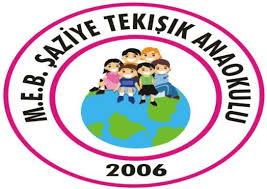 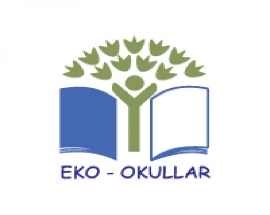 ANKARA BALGAT ŞAZİYE TEKIŞIK ANAOKULU2023-2024 EĞİTİM ÖĞRETİM YILI EKO-OKULLAR PROJESİ YILLIK EĞİTİM PLANIKONU :ENERJİÖZNUR DOĞAN     NURTEN MOLLAOĞLUKOORDİNATÖR ÖĞRETMEN                                                                                 OKUL MÜDÜRÜAYLAREYLEM VE ETKİNLİKLERGÖREVLİ BİRİMEYLÜL1-Türkiye Çevre Eğitim Vakfı (TÜRÇEV) sitesinin ve Eko-Okullar sayfasının incelenmesi.2-Tüm okula Eko-Okullar Projesi’nin içeriği hakkında bilgilendirme yapılması. 3-Eko-Okullar Öğretmen Komitesi’nin kurulması.4-Tüm komitelerin toplanarak eylem planın oluşturulması. 5-“Eko-Okullar Projesine” başvuru yapılması. 6-Çalışma konusu olarak bu yıl “ENERJİ” teması alınacağı , enerjinin canlılar için önemi, enerji çeşitleri ve enerji tasarrufu konuları ile ilgili çalışılacağı bilgisi verilmesi.1- Proje Koordinatörü2- Proje Koordinatörü3- Proje Koordinatörü4- Proje Koordinatörü5- Proje Koordinatörü6- Proje KoordinatörüEKİM1- Eko-Okullar Öğrenci Timi’nin oluşturulması. 2-Okulumuzun Eko-Okullar Programı’ na başladığının okul web sitesinde duyurulması.3- Eko-Okullar panosunun oluşturulması ve eylem planının bu panoda yayınlanması. 4-Enerjinin hayatımızdaki önemi ve enerji verimliliği ile ilgili sohbet edilmesi ve sunumun izlenmesi.5-Eko-Tim öğrencileriyle birlikte okul içinde ve bahçede çevresel inceleme yapılması. 6- Enerji ile ilgili slogan seçimi yapılması.7-Okulumuzdaki elektrikli araç gereçlerin kullanım alanı ve sıklığının tespiti.8-Yeni öğrenciler geri dönüşüm işareti ve kutularının tanıtılması.9-Atık pil toplama kampanyası başlatılması.1-Proje Koordinatörü 2- Proje Koordinatörü3- Proje Koordinatörü4-Tüm Sınıflar5-Eko-Tim Öğrencileri6-Eko-Tim Öğrencileri7- Tüm Sınıflar8- Tüm Öğretmenler9- Tüm SınıflarKASIM1-Eko-Okullar Panosu’nun düzenlenmesi.2-Tüm sınıfların enerji ile ilgili slogan bularak pankart hazırlanması ve sınıf kapılarına asılması.3- Evde yapılabilecek enerji tasarrufu önerileri ile ilgili broşürün mail yolu ile velilere yollanması. 4- “Enerji üretimi için doğal kaynakların önemi” konulu resim çalışması yapılması5-Çeşitli atık materyallerle enerji konulu afiş çalışması6-Enerji  ile ilgili hikaye oluşturma ve hikayenin dramatize edilmesi.7-Bam Bam grubunun “Enerji” şarkısı ile dans edilmesi8-Atık malzemelerden hediyelik eşya tasarımı. 1- Proje Koordinatörü2-Tüm Sınıflar3- Proje Koordinatörü4- Tüm Yaşlar5- 4 -5 Yaşlar6- 5 Yaşlar7- Tüm sınıflar8- Tüm sınıflarARALIK1-Eko-Okullar Panosu’nun düzenlenmesi.2-Enerji tasarrufu nedir? Evde Enerji tasarrufu için neler yapıyoruz ?konularında sohbet edilmesi.3-Wordwall programında “Enerji Tasarrufu” oyunu oynanması.4-“Statik elektrik”  deneyinin yapılması.5-Artık malzemelerden enerji konulu 3 boyutlu tasarım çalışmaları yapılması.6-Okuldaki prizlere, elektrik düğmelerine uyarı yazı ve resimlerinin asılması,7- Atıkların geri dönüşümü ile ilgili powerpoint sunumu1-Proje Koordinatörü2-Tüm Sınıflar3- Tüm Yaşlar4- Tüm Yaşlar5- Yaşlar6-Proje Koordinatörü7- Proje KoordinatörüOCAK1-Eko-Okullar Panosu’nun düzenlenmesi.2-Enerji gününün izlenilen sunum ile kutlanması3-Enerji tasarrufu ile ilgili sanat etkinliği yapılarak eko okullar panosunda sergilenmesi.4-Enerji ile ilgili kurum ve kuruluşlara gezi düzenlenmesi.(Enerji müzesi)5-Öğrencilere dönüşümlü olarak “Enerji Avcısı” görevi verilmesi7-I. Dönem değerlendirme toplantısının yapılması.8-1.dönem sonu raporu hazırlanarak Eko-Okul ulusal kordinatörlüğüne ulaştırılması. 1- Proje Koordinatörü2-Tüm Sınıflar3-Tüm Sınıflar4- 4 Yaşlar5- 5 Yaşlar6- Eko-Okul Komitesi7-Proje KoordinatörüŞUBAT1-Eko-Okullar Panosu’nun düzenlenmesi.2-“Yenilebilir Enerji Kaynakları” isimli proje çalışmasının yapılması. 3-Atık malzemelerden yel değirmeni yapımı.4-Eko-Tim öğrencileriyle birlikte “enerji tasarrufu” ile ilgili atasözleri ve özdeyişlerin okul duvarlarına asılması.5-“Yağmur deneyi” yapılması  6-Problem çözme etkinliği olarak “Enerjini nasıl verimli kullanırsın?” etkinliğinin yapılması.1-Proje Koordinatörü2- 5 Yaşlar3-Tüm Sınıflar4- 5 Yaşlar5- 4-5 Yaşlar6-Tüm SınıflarMART1-Eko-Okullar Panosu’nun düzenlenmesi.2-Orman haftasının kutlanması. 3-Ormanların yararları hakkında çocukların bilgilendirilmesi, en ilginç orman ağaç resimlerinden slayt hazırlanması ve çocuklara izletilmesi.4- “Suyun dönüşümü ve suyun tasarrufu” konulu sanat etkinlikleri çalışmalarının yapılması ve panoda sergilenmesi.5- Suyun doğru kullanılması ve suyun israfını önlemek amaçlı sohbet edilmesi. 6-Gökkuşağı deneyi yapılması.7-Okul bahçesine sebze ve meyve ekiminin yapılması.1- Proje Koordinatörü2-Tüm Sınıflar3- Proje Koordinatörü4-Tüm Sınıflar5-Tüm Sınıflar6- 5 Yaşlar7-Tüm SınıflarNİSAN1-Eko-Okullar Panosu’nun düzenlenmesi.2-En büyük enerji kaynağımız Güneş ile ilgili tasarım çalışması yapılması3-Evlerimizdeki elektrikli araç gereçlerin ve kulanım alanlarının tespiti veraporlaştırılması4- Okulda fazla elektrik tüketilen noktaların belirlenmesi ve çözüm için beyinfırtınası yapılması5-“Rüzgar gülü ile yel değirmeni” masalının anlatılması.7-Eko tim öğrencilerini ödüllendirmek için kartlar hazırlayıp öğrencilerimizi gururlandırmak8-Okul bahçesine ekilen sebze ve meyve kontrolünün yapılması.1- Proje Koordinatörü2-Tüm Sınıflar3- 4 ve 5 Yaşlar4- Tüm Sınıflar5-Tüm Sınıflar6-Tüm Sınıflar7- Tüm Öğretmenler8- Tüm SınıflarMAYIS1-Eko-Okullar Panosu’nun düzenlenmesi.2-“Deniz Kirliliği ve Nedenleri?” konusu ile ilgili sınıflarda  sohbet edimesi.3-Dünya Kitap Günü dolayısı ile artık materyallerle kitaplık oluşturma eski kitapları onarma ve yeniden kullanıma sunma4-Problem çözme etkinliği olarak “İnsan enerjisini ne ile sağlar?”konusu hakkında sohbet edilmesi5- Öğrencilere “Hayalimdeki Dünya” konulu resim yarışması düzenlenmesi6- Eylem Günü: Eko Tim öğrencileri ile enerji israfını önlemek için okul bahçesinde toplanarak sloganlar ve pankartlarla gösteri yapılması.8-Okul bahçesine ekilen sebze ve meyve kontrolünün yapılması.9-Eko-Okul Şenliklerine gidilmesi.1- Proje Koordinatörü2- Tüm Sınıflar3-5 Yaşlar4- 5 Yaşlar5- Tüm Sınıflar6- Tüm Sınıflar8- Tüm Sınıflar9-Eko-Tim Öğrenci ve ÖğretmenleriHAZİRAN1-Eko-Okullar Panosu’nun düzenlenmesi.2-5 Haziran Dünya Çevre günü kutlaması ve sunum izletilmesine yer verilmesi. 3-II. Dönem değerlendirme toplantısı yapılması.4--Yıl boyunca yapılan çalışmalardan oluşan power point sunumu hazırlama ve yıl sonunda tüm öğrencilere sunulması.6-“Eko-Okullar Projesi” yılsonu raporunun gönderilmesi. 1- Proje Koordinatörü2- Tüm Sınıflar3-Eko-Okul Komitesi4-Proje Koordinatörü6- Proje Koordinatörü